МЕТОДИЧЕСКИЕ РЕКОМЕНДАЦИИ по составлению паспорта лин-проекта КЕМЕРОВО2019 годВ случае открытия лин-проекта первым документом становится паспорт. Шаблон паспорта лин-проекта размещен в приложении №2 к Положению о создании производственно-управленческой системы Кузбасса, утвержденного постановлением Коллегии Администрации Кемеровской области от 08 апреля 2019 г. №221.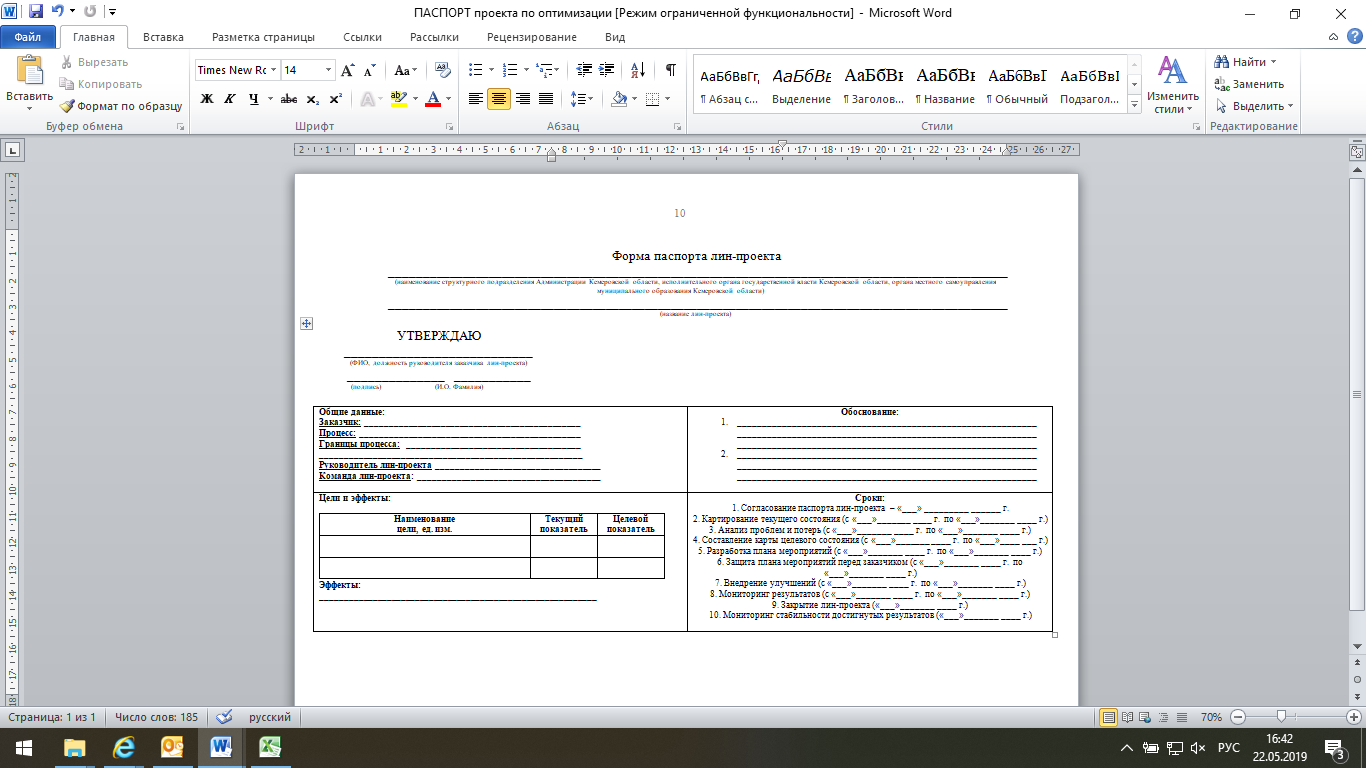 Форма паспорта лин-проекта подразумевает в верхней части листа указание наименования организации, где и предполагается открытие лин-проекта. Ниже будет размещено название лин-проекта. Формулировать название проекта рекомендуется одним предложением. Оно будет четко отражать направленность предполагаемой работы в рамках проекта и суть процесса, анализ и совершенствование которого предполагается в рамках проекта. К примеру, проекты: «Организация деятельности сотрудников, привлеченных к планированию и проведению мероприятий по оказанию помощи бездомным собакам»;«Оптимизация процесса приема, обработки и исполнения аварийных заявок населения по ремонтно-эксплуатационному участку»; «Оптимизация процесса сбора информации и отчетности по дополнительному образованию»Кроме того, в представленном паспорте проекта для заполнения представлено 4 блока.	 Заказчик лин-проекта – должностное лицо, заинтересованное в реализации проекта. Именно он утверждает паспорт проекта и будущий план мероприятий по устранению выявленных в ходе анализа выбранного процесса проблем. Заказчик отвечает за обеспечение ресурсами и решение вопросов, выходящих за рамки полномочий руководителя проекта. Также заказчику представляют достигнутые результаты проекта. В позиции заказчика лин-проекта следует указать ФИО и должность лица. К примеру, Иванов Иван Иванович, генеральный директор организации.Процесс – совокупность действий, направленных на создание продукта/услуги, представляющего ценность для потребителя. К примеру, «Планирование и проведение мероприятий по оказанию помощи бездомным собакам»; «Обработка и исполнение аварийных заявок населения по ремонтно-эксплуатационному участку»; «Сбор информации и отчетности по дополнительному образованию».Границы процесса – начальный и конечный этап (действие) процесса, в рамках которых будут проводиться анализ и замеры интересующих показателей. К примеру, «от поступления запроса на формирование группы обучения до подписания приказа о начале обучения».Руководитель лин-проекта – один из участников команды (рабочей группы)  лин-проекта, отвечающий за оперативное управление проектом и достижение его целей, соблюдение сроков реализации проекта, своевременное и объективное информирование заказчика о ходе проекта, а также формирование всех материалов, сопровождающих проект, и отчетной презентации по результатам реализации проекта. В позиции руководителя лин-проекта следует указать ФИО и должность лица. К примеру, Иванов Иван Иванович, начальник финансово-бухгалтерского отдела.Команда лин-проекта - группа инициативных сотрудников организации, выполняющая совместную деятельность по планированию, реализации и достижению целей лин-проекта. Рекомендуется в команду проекта включать сотрудников с различными компетенциями для более продуктивной работы. Кроме того, в ходе реализации проекта приветствуется привлечение экспертов, способных дать детальную независимую оценку тем или иным фактам и оказать помощь в дальнейшей реализации проекта. Для успешной реализации проекта в команду должно входить не менее 3х человек. В позиции команда лин-проекта следует указать ФИО лиц. К примеру, 
Иванов И.И, Петров А.А., Сидоров Б.Б., Рожков П.П.	Обоснование выбора процесса для улучшения. В данном блоке следует перечислить проблемы, которые имеют место быть в рамках выбранного процесса или как следствие его протекания. Те проблемы, которые затрудняют работу организации в спокойном, при этом эффективном режиме. Важно при формулировании указать саму проблему, а не предлагаемое решение. К примеру, отсутствие информации подразумевает, что ее наличие приведет уже к ожидаемому результату. Однако важно прописать те проблемы, которые имеются от того, что информации нет: низкий уровень информированности; длительное время ожидания услуги; отсутствие точного времени проведения исследованияИсходя из проблем, прописанных в обосновании, формулируем цели, а также планируемые эффекты от реализации проекта и достижения целей.Цель – общее описание предполагаемых результатов и ожиданий, наивысшая точка достижений, к которой стремится организация в ходе реализации проекта.Существует система постановки целей SMART, в соответствии с которой удастся указать корректные цели. Цели не должны содержать:мероприятий, направленных на улучшение процесса (к примеру, разгрузка регистратуры, оптимизация работы специалиста, выделение дополнительного времени на обслуживание посетителей и т.п.).«лозунгов» (к примеру, повысить эффективность работы персонала, разработать планы по увеличению доли дозвона в колл-центр и т.п.).Важно помнить, что цели и эффекты будут исходить из тех проблем, которые указаны в обосновании. Цель должна формулироваться так, чтобы её достижение полностью решало возникшую проблему.            Сроки – это длительность проекта в целом и его отдельных этапов в соответствии с рекомендуемой методологией. Сроки этапов следует ставить лояльно по отношению к возможностям команды проекта. Сроки не рекомендовано корректировать в ходе реализации проекта. В случае возникновения непредвиденных обстоятельств, препятствующих плановой реализации проекта, следует аргументированно осведомить вышестоящее руководство с целью принятия соответствующего решения.Как показала практика, реализация проекта занимает от 4 до 6 месяцев. В данном блоке представлены 10 ключевых этапов:Согласование паспорта лин-проекта;Картирование текущего состояния;Анализ проблем и потерь;Составление карты целевого состояния;Разработка плана мероприятий;Защита плана мероприятий перед заказчиком;Внедрение улучшений;Мониторинг результатов;Закрытие лин-проекта;Мониторинг стабильности достигнутых результатов.Примерные сроки реализации лин-проектов: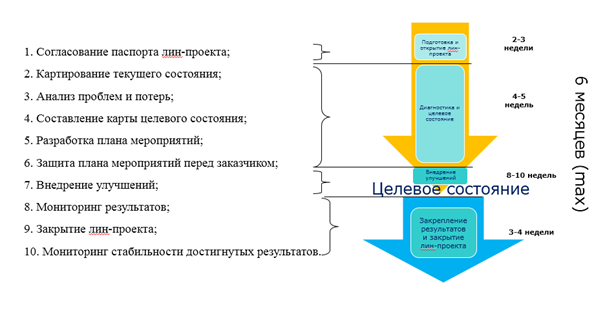 ПРОЕКТ ПО УЛУЧШЕНИЯМ предполагает:вовлеченность и руководства, и сотрудников, а также их максимальную отдачу;коллективное решение возникающих сложностей;активное изучение всех рекомендаций и материалов по внедрению бережливых технологий, в частности опыта реализации проектов в Кузбассе (сайт АКО/вкладка Бережливый регион);объективную оценку процессов в организации;инициативность и направленность на результат.S Конкретность (specific) M Измеримость  (measurable) A Достижимость  (achievable) R Выгодность (rewarding) T Временные рамки  (time bound) 